АДКРЫТАЕ АКЦЫЯНЕРНАЕ                               ОТКРЫТОЕ АКЦИОНЕРНОЕТАВАРЫСТВА                                                           ОБЩЕСТВО«НАВАПОЛАЦКБЫТ»                                           «НОВОПОЛОЦКБЫТ»211440 Вiцебская вобл., г.Наваполацк                    211440 Витебская обл., г.Новополоцквул. Кiрава, 3	                                                            ул. Кирова, 3т/факс 8(0214) 50 47 58	                                  т/факс 8(0214) 50 47 58 IBAN BY53 AKBB30120589300102100000             IBAN BY53 AKBB30120589300102100000 у ЦБП №214 фiлiяла № 216                                       в ЦБУ №214 филиала №216ААТ «АСБ Беларусбанк» г.Наваполацка                 ОАО «АСБ Беларусбанк» г.НовополоцкаBIC АКВВВY 21216  УНП 300075111                      BIC АКВВВY 21216  УНП 300075111Собственное производство продукции ритуального назначения: венки, корзины, клумбы надгробные.Венки ритуальныеВенок ритуальный мод. 16-19 (141х75) 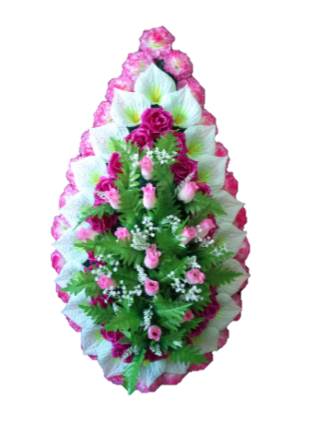 Венок ритуальный мод. 18-19 (141х75)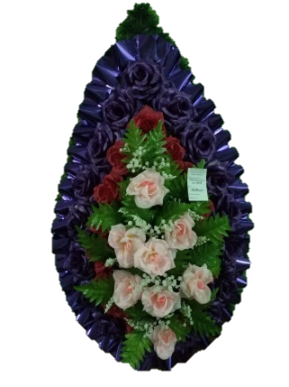 Венок ритуальный мод. 30-19 (141х75)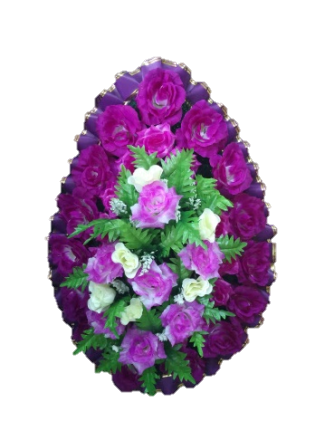 Венок ритуальный мод. 44-19 (141х75)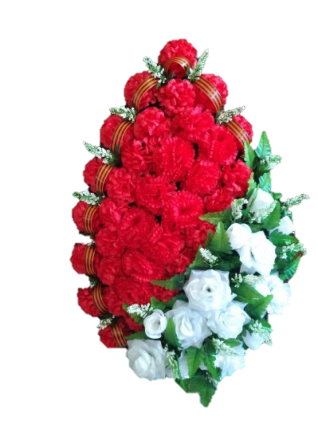 Венок ритуальный мод. 49-19 (141х75)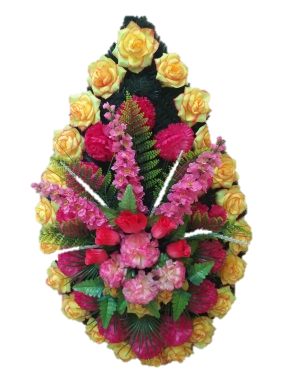 Венок ритуальный мод. 8-19 (120х65)                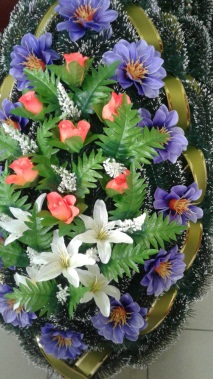 Венок ритуальный мод. 9-19 (120х65)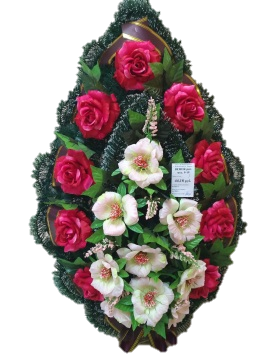 Венок ритуальный мод. 10-19 (120х65)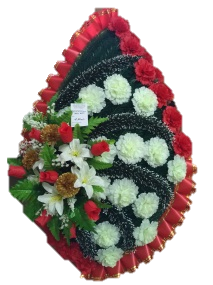 Венок ритуальный мод. 15-19 (120х65)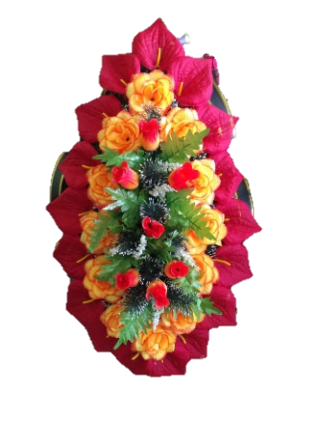 Венок ритуальный мод. 12-19 (120х65) 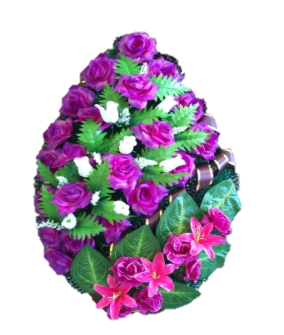 Венок ритуальный мод. 13-19 (120х65) 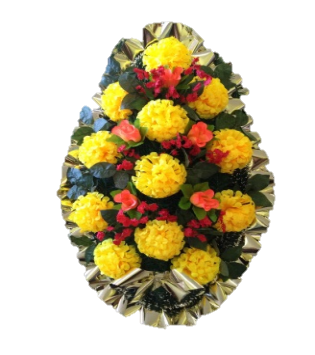 Венок ритуальный мод. 14-19 (120х65)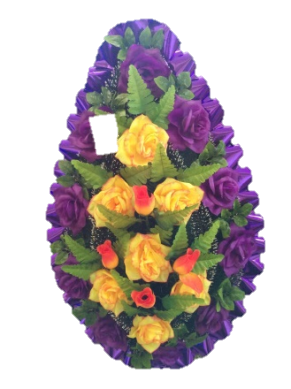 Венок ритуальный мод. 17-19 (120х65)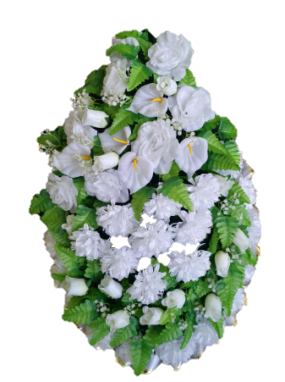 Венок ритуальный мод. 35-19 (120х65)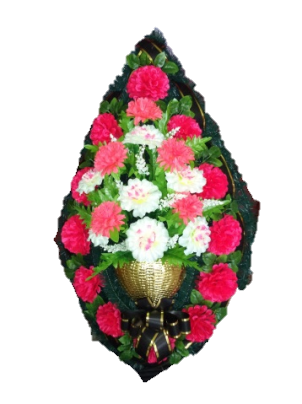 Венок ритуальный мод. 37-19 (120х65)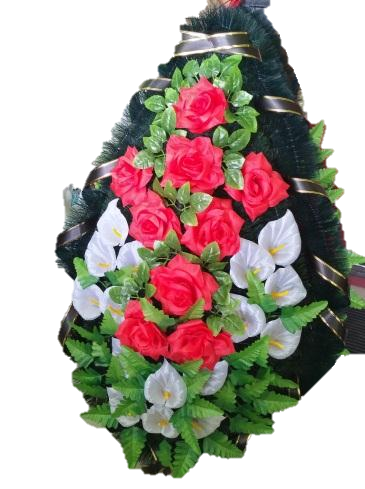 Венок ритуальный мод. 36-19 (120х65)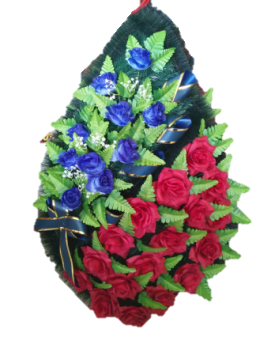 Венок ритуальный мод. 38-19 (120х65)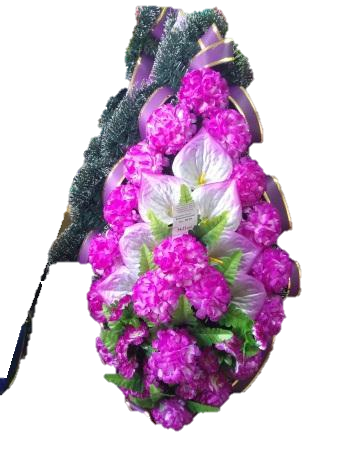 Венок ритуальный мод. 39-19 (120х65)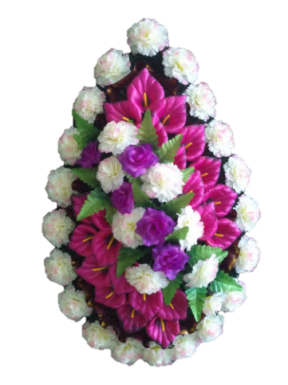 Венок ритуальный мод. 41-19 (120х65)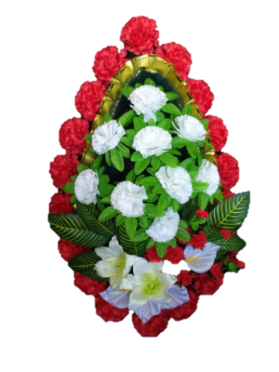 Венок ритуальный мод. 42-19 (120х65)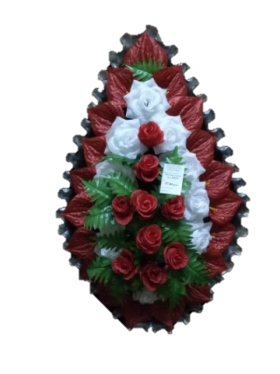 Венок ритуальный мод. 135-18 (120х65)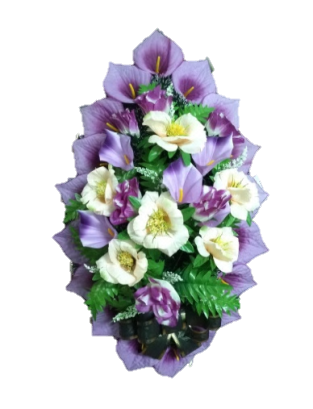 Венок ритуальный мод. 43-19 (120х65)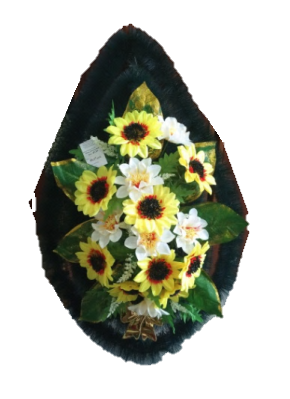 Венок ритуальный мод. 11-19 (104х51)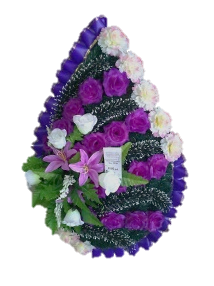 Венок ритуальный мод. 21-19 (104х51)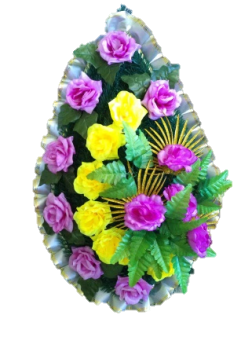 Венок ритуальный мод. 22-19 (104х51)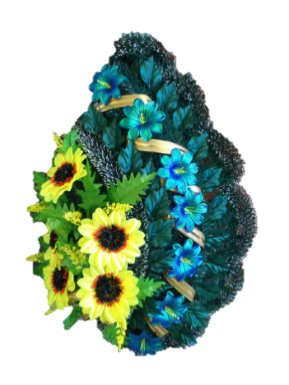 Венок ритуальный мод. 23-19 (104х51)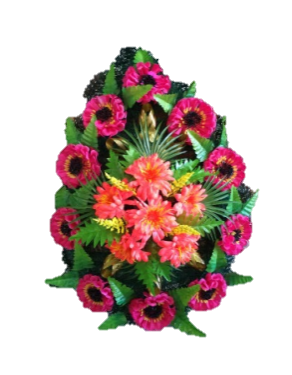 Венок ритуальный мод. 24-19 (104х51)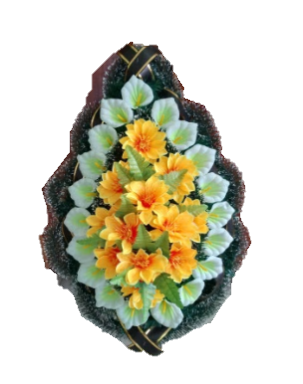 Венок ритуальный мод. 31-19 (104х51)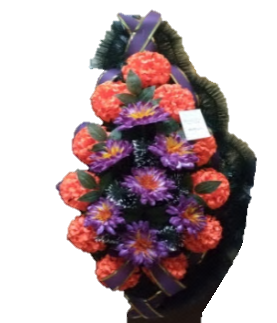 Венок ритуальный мод. 56-19 (104х51)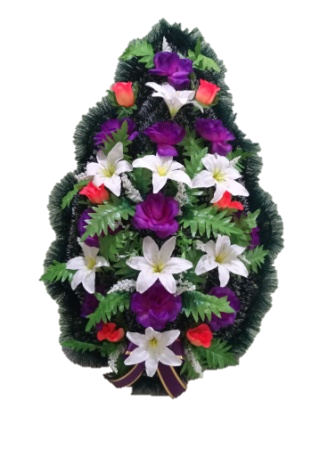 Венок ритуальный мод. 34-19 (104х51)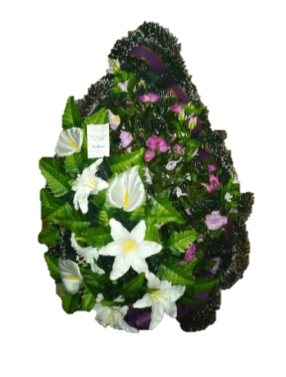 Венок ритуальный мод. 40-19 (104х51)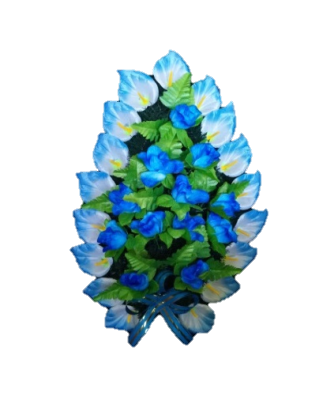 Венок ритуальный мод. 148-18 (104х51)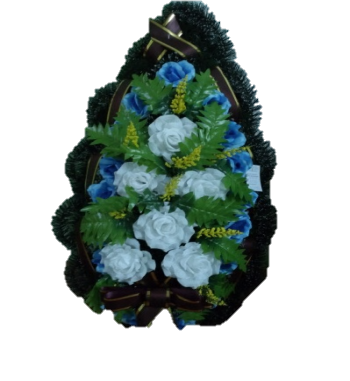 Венок ритуальный мод. 25-19 (91х42,5)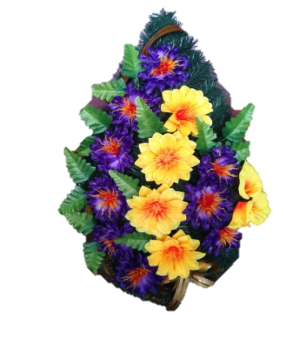 Венок ритуальный мод. 26-19 (91х42,5)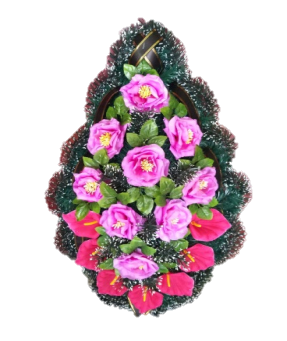 Корзины ритуальные Корзина рит. мод. 19-19 (73х36,5)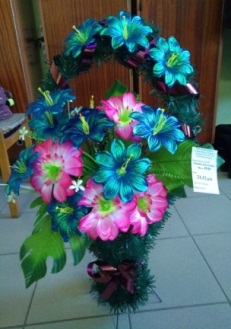 Корзина рит. мод. 32-19 (№2)              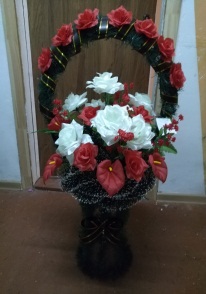 Корзина рит. мод. 20-19 (№2)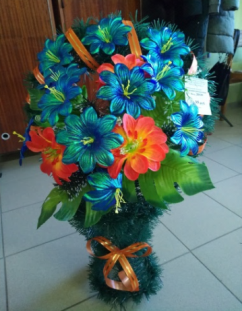 Корзина рит. мод. 33-19 (№2)  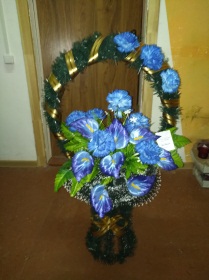 Клумбы надгробные ритуальные Клумба надгробная рит. мод. 1-19 (130х50)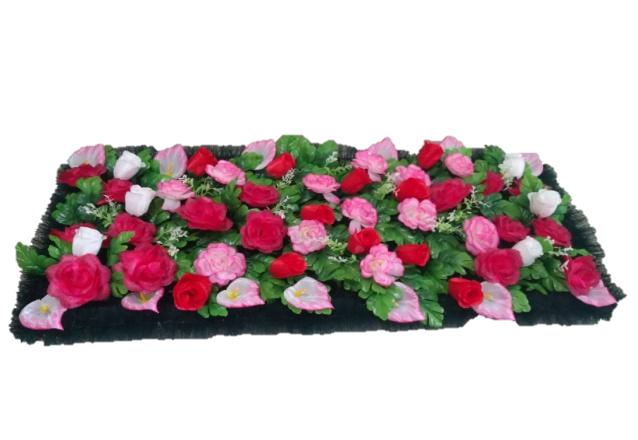 Клумба надгробная рит. мод.2-19 (130х50) 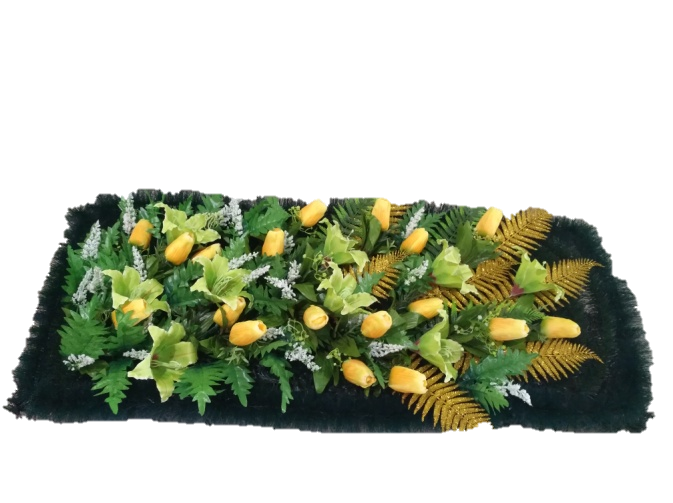 Клумба надгробная рит. мод.3-19 (130х50)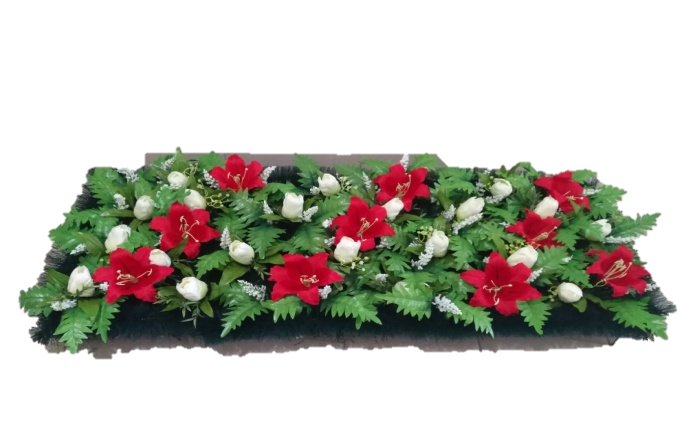 Клумба надгробная рит. мод.4-19 (130х50) 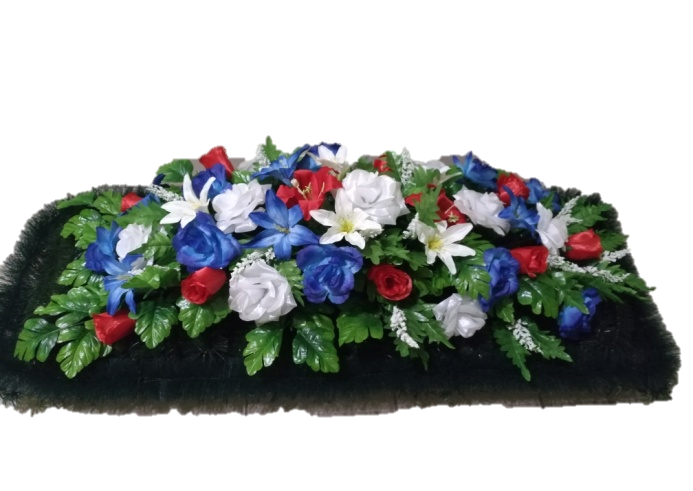 